CBIIT Solutions Survey: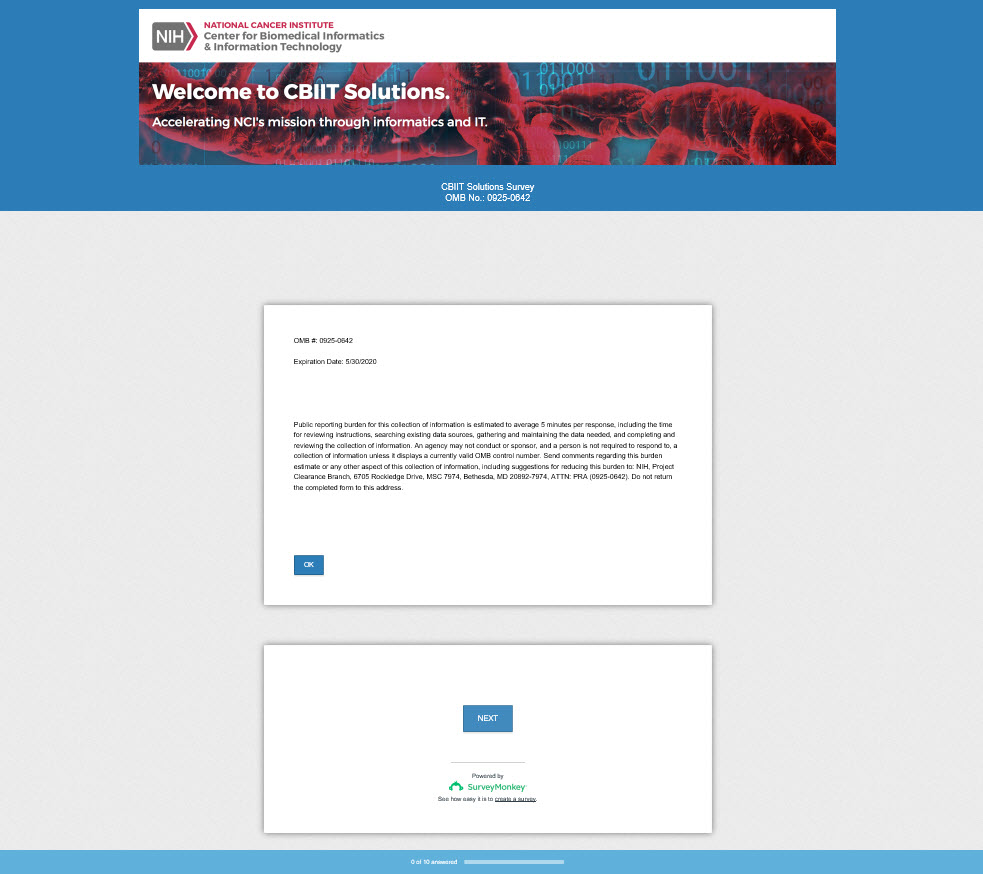 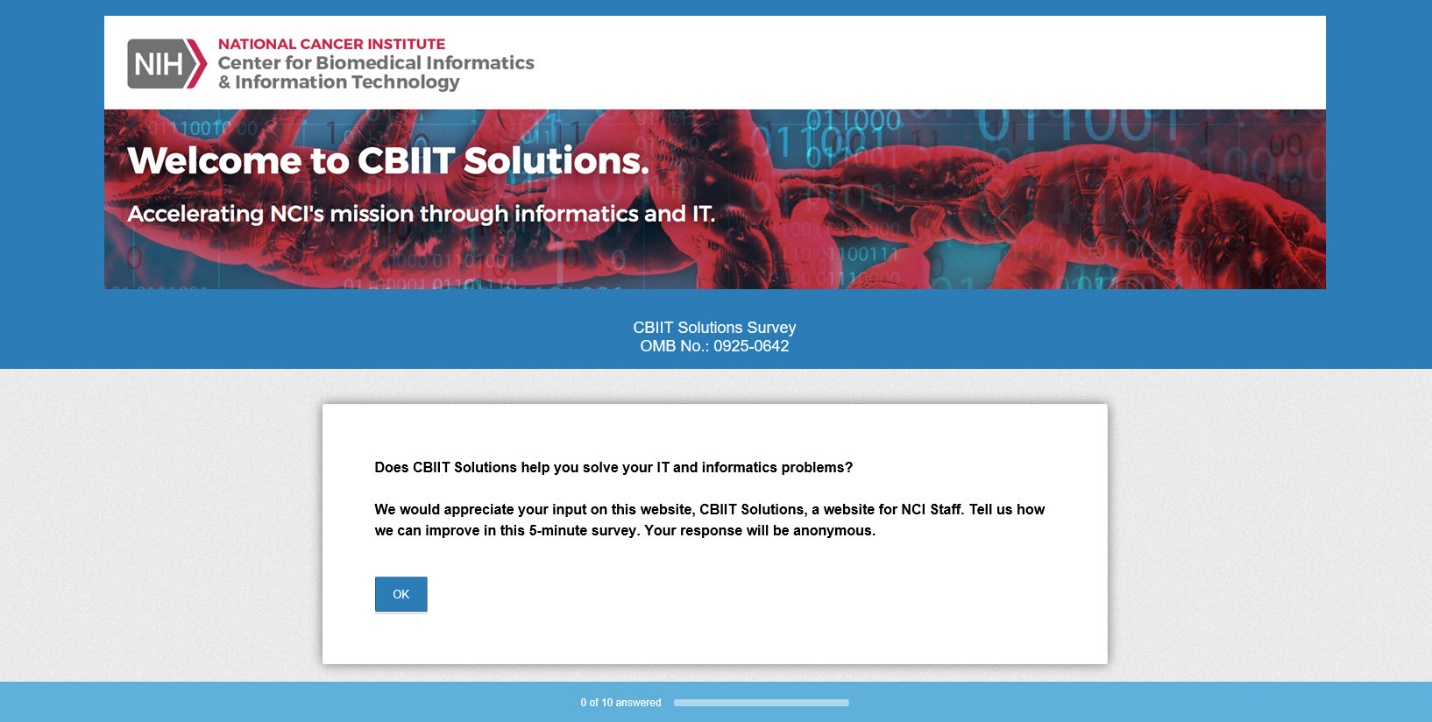 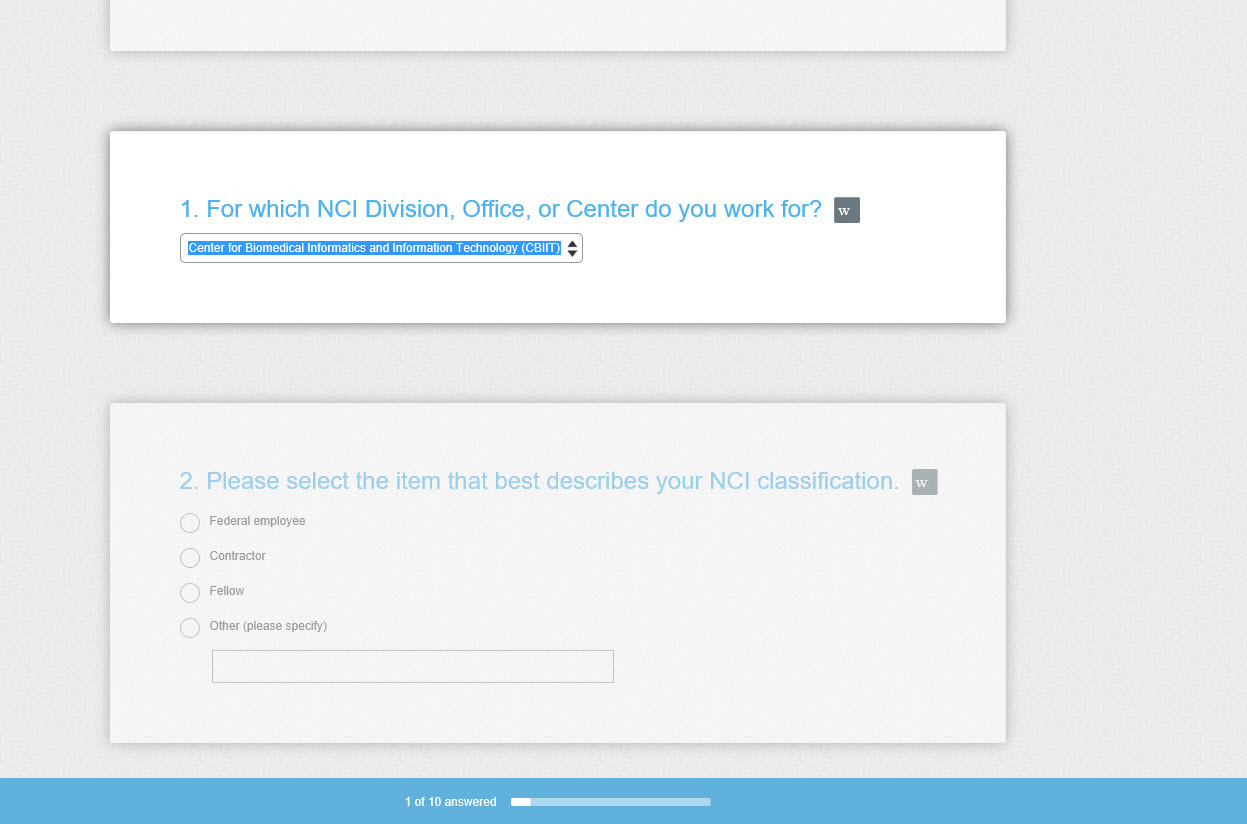 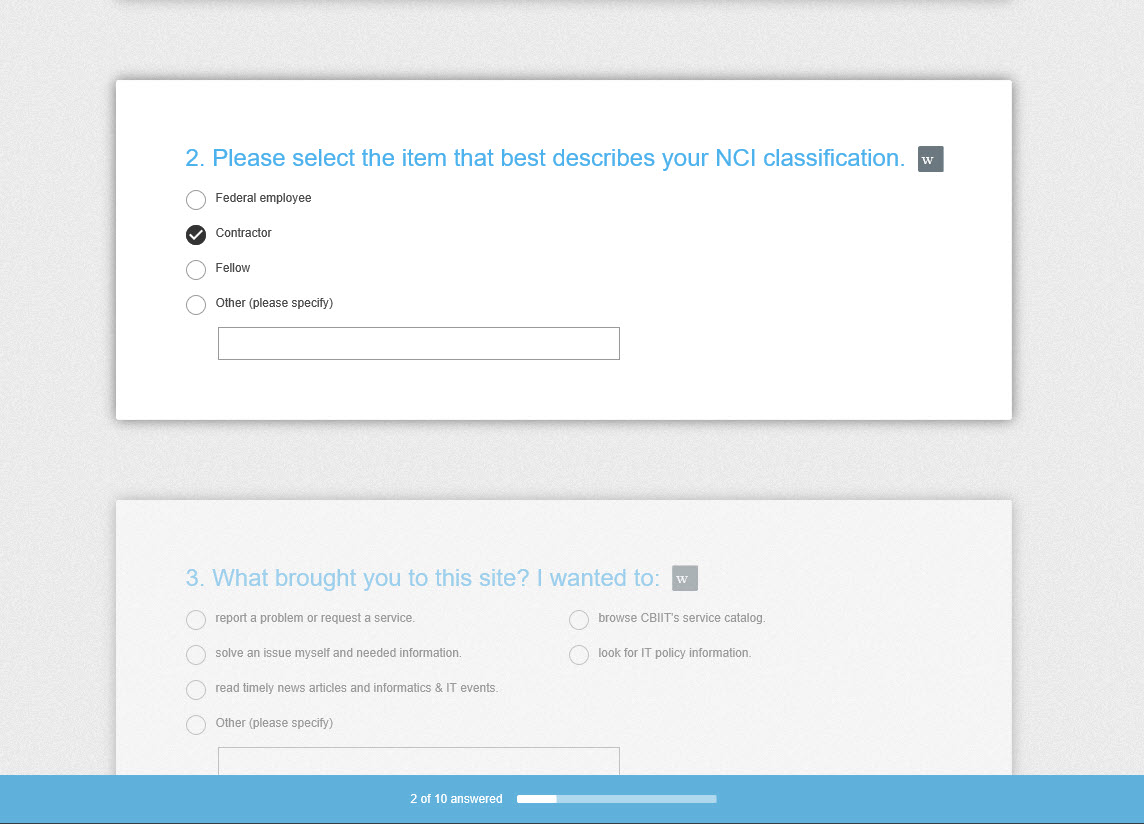 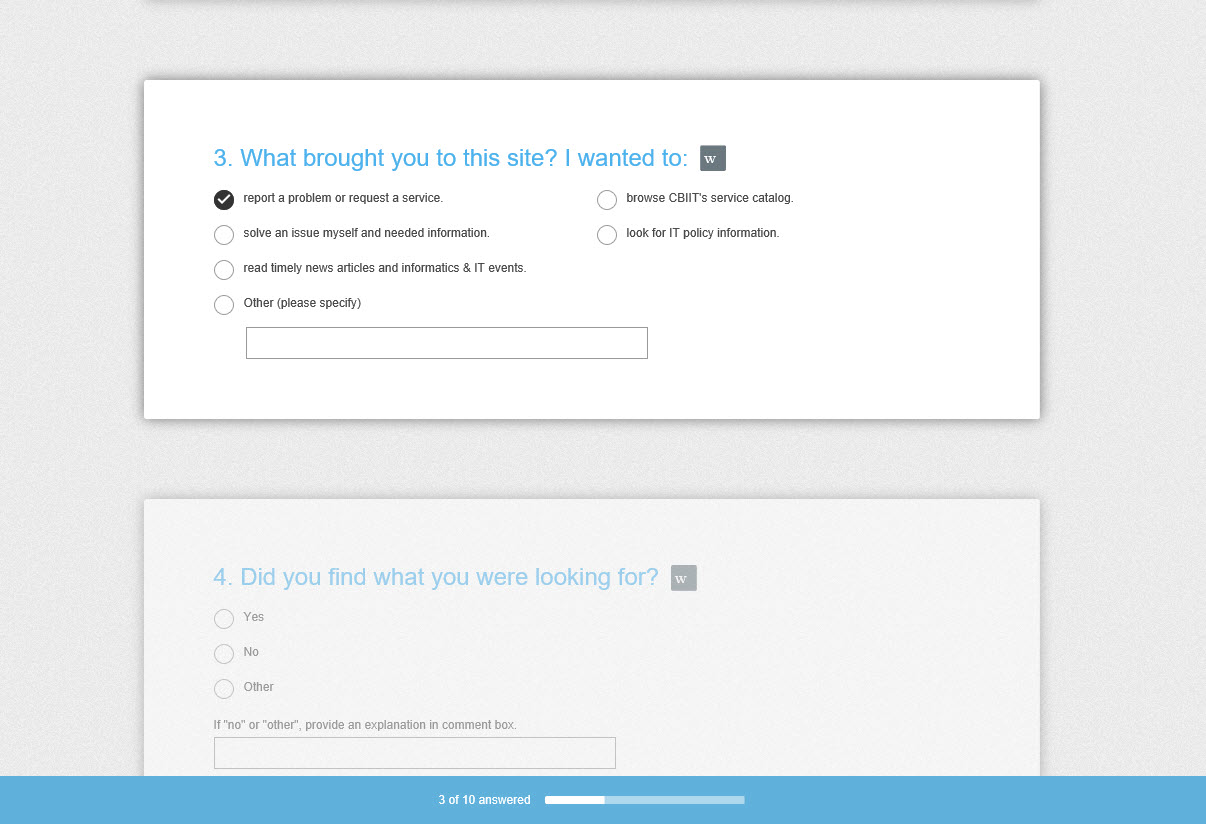 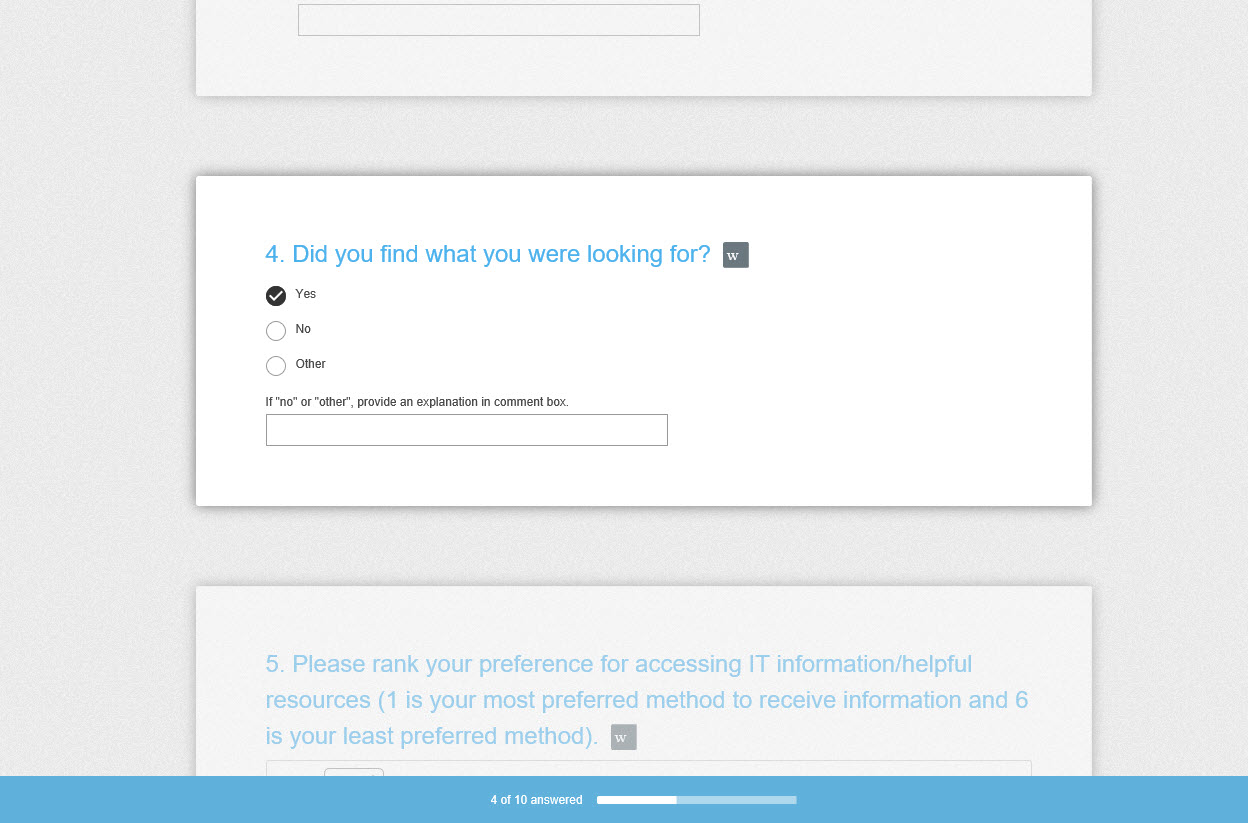 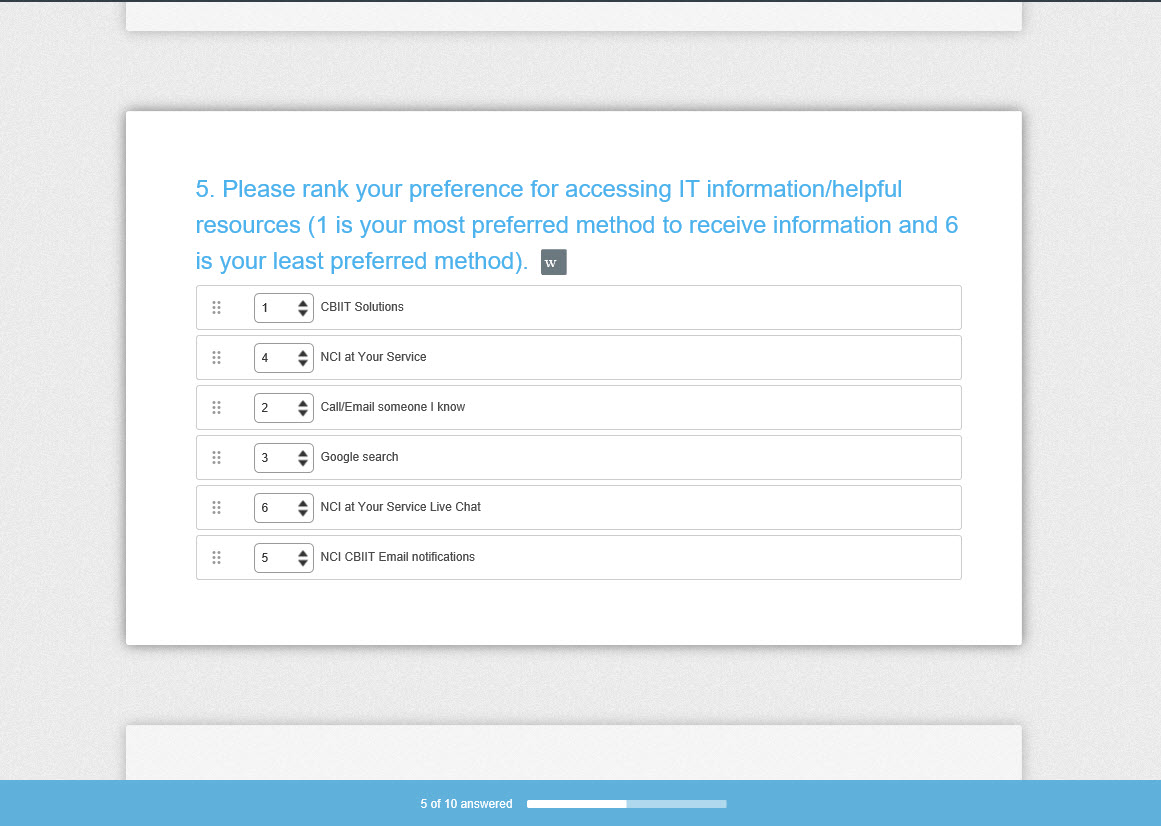 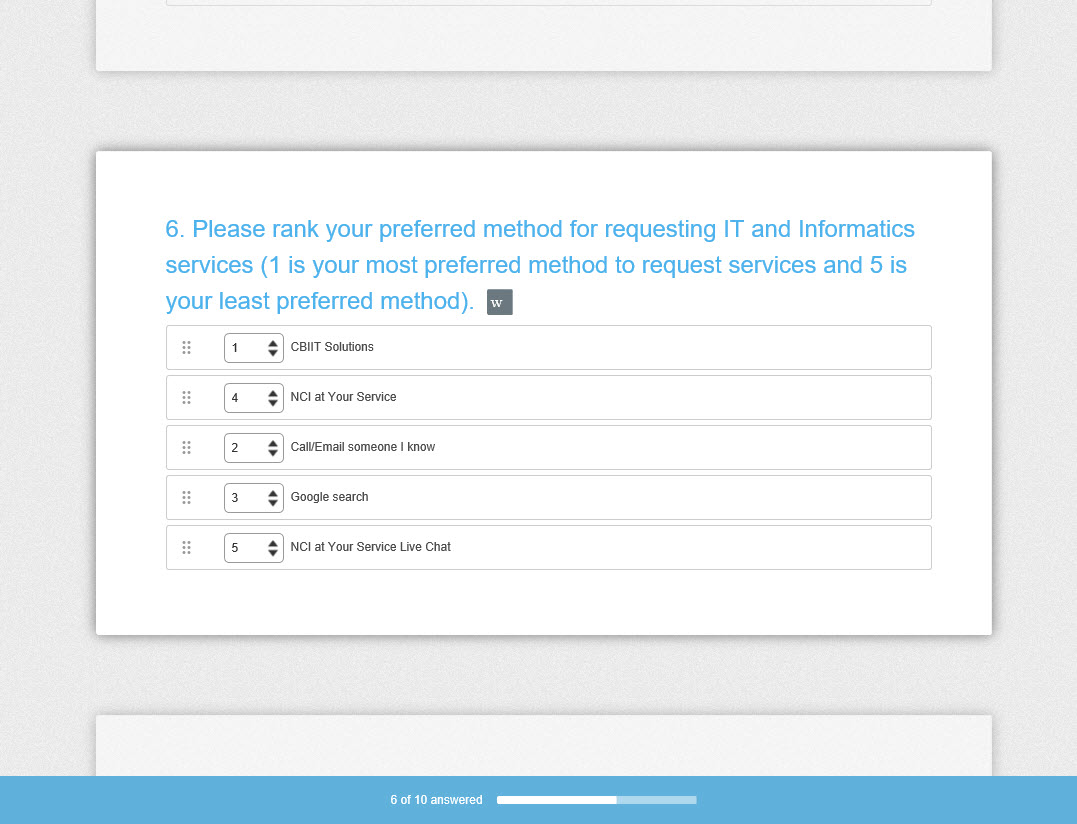 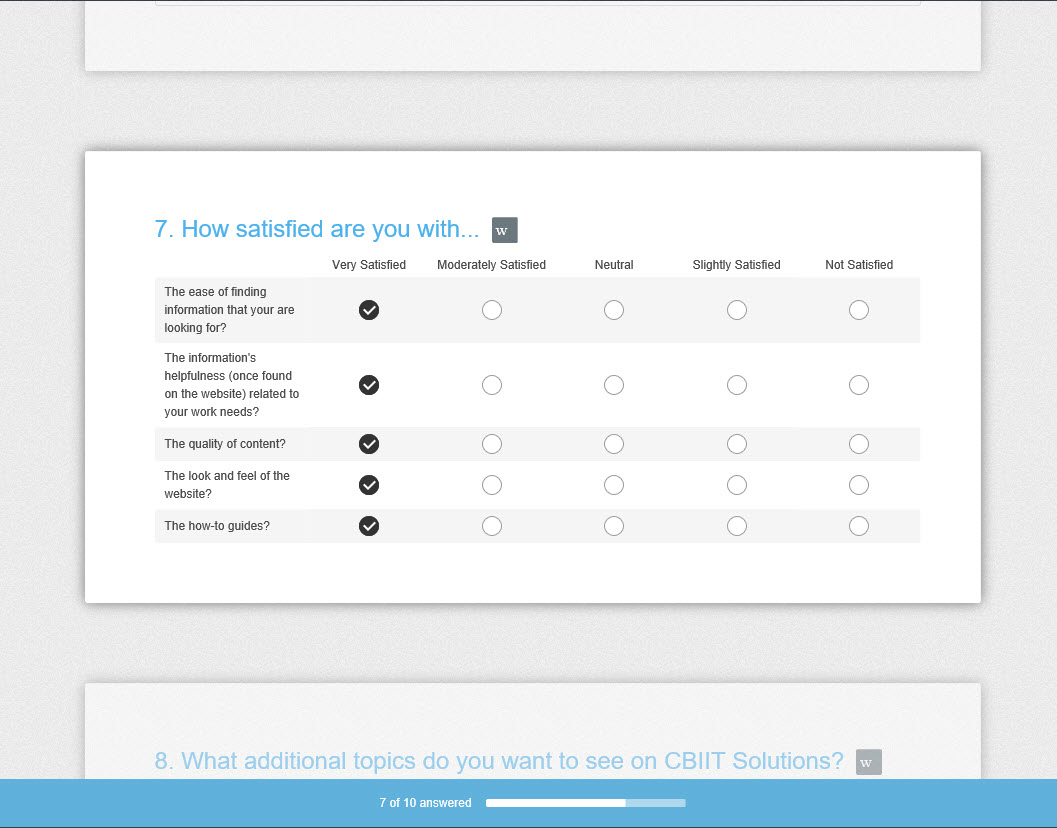 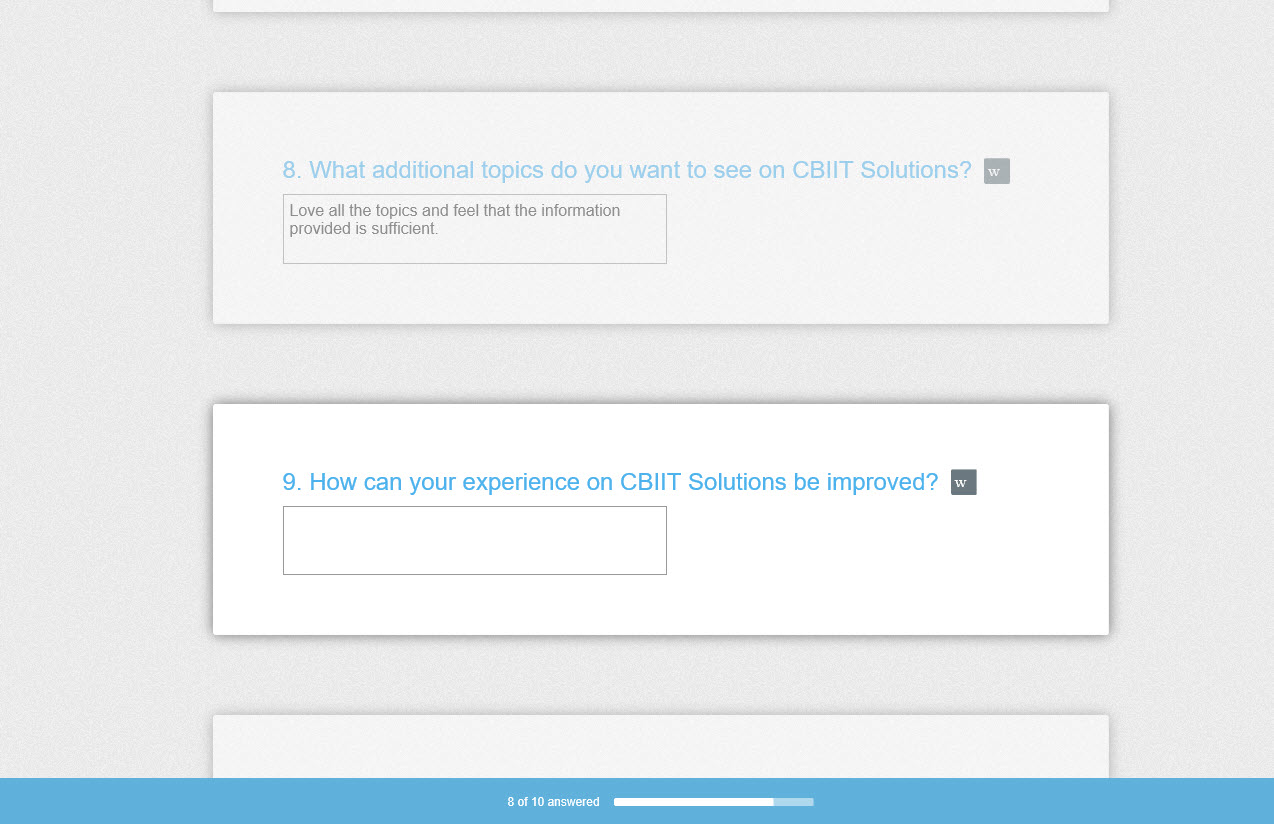 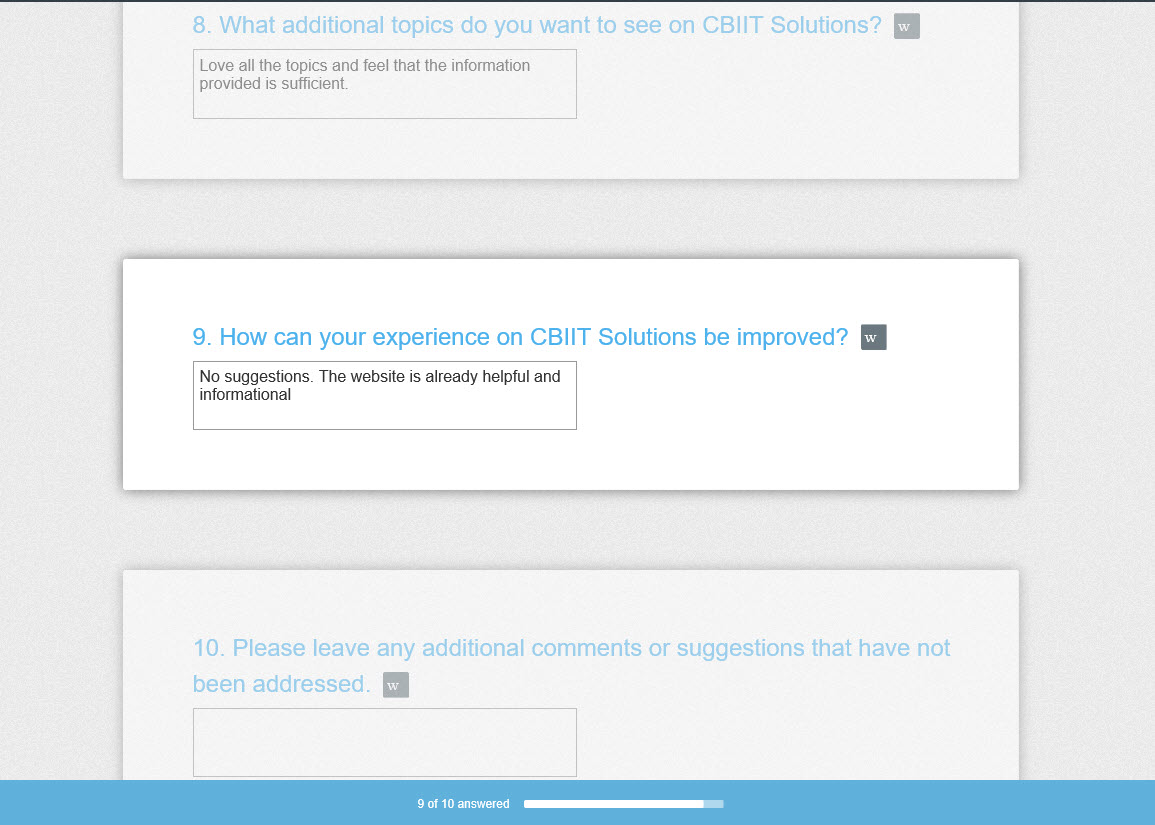 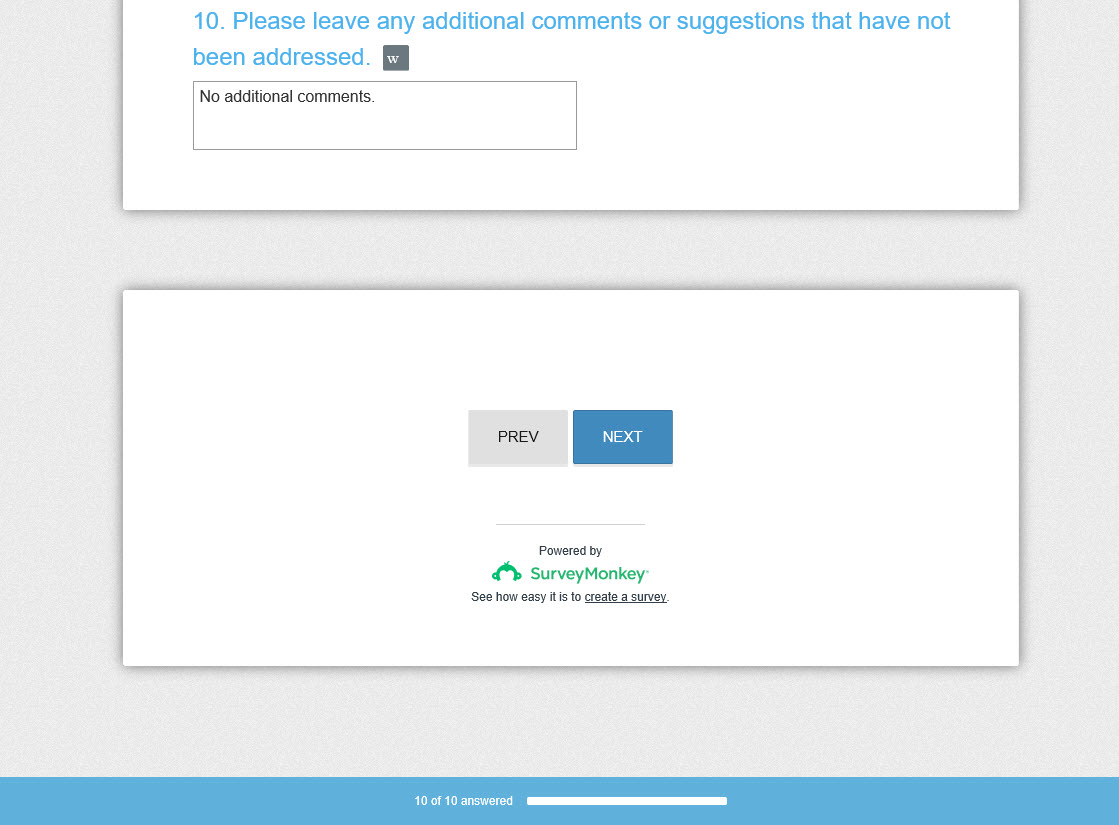 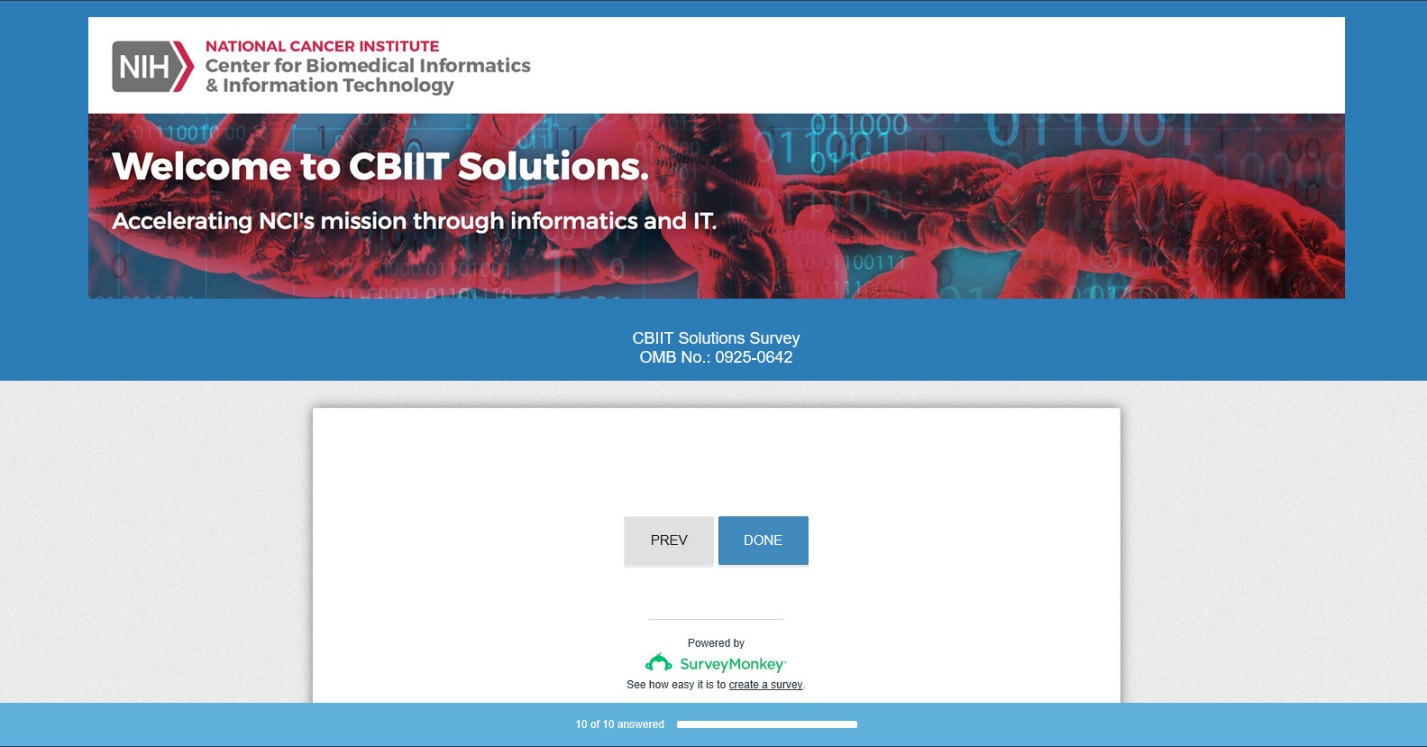 